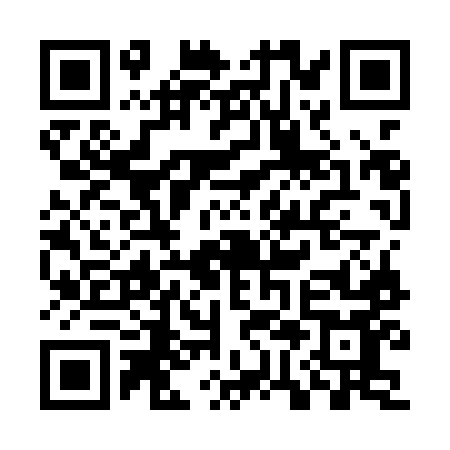 Prayer times for Longwy-sur-le-Doubs, FranceWed 1 May 2024 - Fri 31 May 2024High Latitude Method: Angle Based RulePrayer Calculation Method: Islamic Organisations Union of FranceAsar Calculation Method: ShafiPrayer times provided by https://www.salahtimes.comDateDayFajrSunriseDhuhrAsrMaghribIsha1Wed5:066:221:365:348:4910:062Thu5:046:211:355:348:5110:083Fri5:026:191:355:358:5210:104Sat5:006:181:355:358:5310:115Sun4:586:161:355:368:5510:136Mon4:566:151:355:368:5610:157Tue4:546:131:355:378:5710:178Wed4:536:121:355:378:5910:189Thu4:516:111:355:389:0010:2010Fri4:496:091:355:389:0110:2211Sat4:476:081:355:399:0310:2412Sun4:456:071:355:399:0410:2513Mon4:446:051:355:409:0510:2714Tue4:426:041:355:409:0610:2915Wed4:406:031:355:419:0810:3016Thu4:396:021:355:419:0910:3217Fri4:376:001:355:419:1010:3418Sat4:355:591:355:429:1110:3519Sun4:345:581:355:429:1210:3720Mon4:325:571:355:439:1410:3921Tue4:315:561:355:439:1510:4022Wed4:295:551:355:449:1610:4223Thu4:285:541:355:449:1710:4424Fri4:275:531:355:449:1810:4525Sat4:255:521:365:459:1910:4726Sun4:245:521:365:459:2010:4827Mon4:235:511:365:469:2110:5028Tue4:215:501:365:469:2210:5129Wed4:205:491:365:479:2310:5230Thu4:195:491:365:479:2410:5431Fri4:185:481:365:479:2510:55